Holy Cross Spring Bell ConcertThe congregation is invited to the Spring Bell Concert this afternoon at Holy Cross.  The concert will be at 3:00 with refreshments following.  A flyer on the bulletin board wall has more details. School NewsCongratulations to Zion Lutheran School for being voted “Best in Kearney” by the Kearney Hub readers.  Enrollment continues for the next school year.  Classes are filling up.  We have room for 3 more children in the MWF preschool class and the T/Th class has filled.  Our morning Pre-K classes are full, with only the afternoon class having openings remaining.Over 30 of our students participated in The Gathering of the Talents in Seward, yesterday. This was an opportunity for them to use their God given talents in art, writing, dramatics, dance and music.Mr. & Mrs. Splittgerber’s 7th & 8th grade classes are going to the YMCA of the Rockies April 20-22.The school annual plant sale continues.  If you would like to order some plants please find a student of the school or stop by the office.  The last day to order will be April 12th and plant pickup day will be April 29th.Our 3rd- 8th grade children will sing for the Pastors’ conference tomorrow morning.Stewardship NoteLuke 24:6-7 “He is not here, but has risen. Remember how he told you, while he was still in Galilee, that the Son of Man must be delivered into the hands of sinful men and be crucified and on the third day rise.” So Jesus is risen….but is that Good News? What if He is mad at us for betraying Him, for running away at Gethsemane, for not believing He would rise? The Good News is not just that Jesus is risen, but that He is risen to bless us: there is no need to be alarmed. He still calls us His friends and brothers and means to bring us through death to resurrection as well. The Lord is risen, He is risen indeed!Announcements – April 3, 2016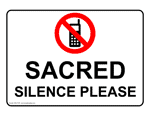 Please remember...to silence your cell phone upon entering the sanctuary.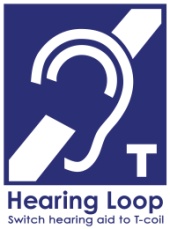 Zion’s sanctuary is equipped with a HEARING LOOP.  Please switch hearing aids to T-coil mode.  We have 2 headsets and receivers that persons without hearing aids can use. Ask an usher for assistance.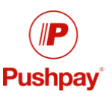 Forgot your offering?  Don’t have your checkbook or cash? Today or any day you can give in a new way!  Visit our website at zionkearney.com and click on the “giving” tab.  Or, text “zionkearney” (one word) to 77977.  You’ll receive a text back with instructions to start giving.Our Weekly Memory Work Holy Communion 3: How can bodily eating and drinking do such great things?Special Voters Meeting - Today The Church Council has voted to call a Special Voters' Meeting on Sunday, April 3rd.  They have done so that we can consider calling Pastor Douglas Gaunt to the position of Assistant Pastor at Zion.  He currently serves Trinity Lutheran Church--St. Charles, MO.  A detailed biography is available in the church office.District Pastors’ ConventionOn April 4, at 10:00 am Zion will host the opening worship service for the Nebraska District Pastor’s conference.  The congregation is welcome.No Saturday Service This WeekPastor plans to attend a Stewardship Conference in Kansas City this Friday and Saturday.  There will be no 5:00 pm service on April 9.Thank YouThank you to Mr. Michael Burger of Victory Too Graphics, for the new Easter Banner that is hanging in the hallway.HandchimesThank you to the handchime choir directed by Kim Wilkens, for assisting in worship today.Holy Cross Spring Bell ConcertThe congregation is invited to the Spring Bell Concert this afternoon at Holy Cross.  The concert will be at 3:00 with refreshments following.  A flyer on the bulletin board wall has more details. School NewsCongratulations to Zion Lutheran School for being voted “Best in Kearney” by the Kearney Hub readers.  Enrollment continues for the next school year.  Classes are filling up.  We have room for 3 more children in the MWF preschool class and the T/Th class has filled.  Our morning Pre-K classes are full, with only the afternoon class having openings remaining.Over 30 of our students participated in The Gathering of the Talents in Seward, yesterday. This was an opportunity for them to use their God given talents in art, writing, dramatics, dance and music.Mr. & Mrs. Splittgerber’s 7th & 8th grade classes are going to the YMCA of the Rockies April 20-22.The school annual plant sale continues.  If you would like to order some plants please find a student of the school or stop by the office.  The last day to order will be April 12th and plant pickup day will be April 29th.Our 3rd- 8th grade children will sing for the Pastors’ conference tomorrow morning.Stewardship NoteLuke 24:6-7 “He is not here, but has risen. Remember how he told you, while he was still in Galilee, that the Son of Man must be delivered into the hands of sinful men and be crucified and on the third day rise.” So Jesus is risen….but is that Good News? What if He is mad at us for betraying Him, for running away at Gethsemane, for not believing He would rise? The Good News is not just that Jesus is risen, but that He is risen to bless us: there is no need to be alarmed. He still calls us His friends and brothers and means to bring us through death to resurrection as well. The Lord is risen, He is risen indeed!Announcements – April 3, 2016Please remember...to silence your cell phone upon entering the sanctuary.Zion’s sanctuary is equipped with a HEARING LOOP.  Please switch hearing aids to T-coil mode.  We have 2 headsets and receivers that persons without hearing aids can use. Ask an usher for assistance.Forgot your offering?  Don’t have your checkbook or cash? Today or any day you can give in a new way!  Visit our website at zionkearney.com and click on the “giving” tab.  Or, text “zionkearney” (one word) to 77977.  You’ll receive a text back with instructions to start giving.Our Weekly Memory Work Holy Communion 3: How can bodily eating and drinking do such great things?Special Voters Meeting -Today The Church Council has voted to call a Special Voters' Meeting on Sunday, April 3rd.  They have done so that we can consider calling Pastor Douglas Gaunt to the position of Assistant Pastor at Zion.  He currently serves Trinity Lutheran Church--St. Charles, MO.  A detailed biography is available in the church office.District Pastors’ ConventionOn April 4, at 10:00 am Zion will host the opening worship service for the Nebraska District Pastor’s conference.  The congregation is welcome.No Saturday Service This WeekPastor plans to attend a Stewardship Conference in Kansas City this Friday and Saturday.  There will be no 5:00 pm service on April 9.Thank YouThank you to Mr. Michael Burger of Victory Too Graphics, for the new Easter Banner that is hanging in the hallway.HandchimesThank you to the handchime choir directed by Kim Wilkens, for assisting in worship today.